Infant and Toddler LessonNursery Manual Lesson 16I Will Say I’m SorryEveryone makes mistakes.  Learning to say sorry is an important part of learning to fix mistakes.  PurposeWhenever we do something wrong or make a mistake, we should admit our fault and try to correct it.  Our willingness to humble ourselves and apologize can soften hearts and prepare us to come to Christ. Have you ever noticed how easily a child can forgive others?  Help them to keep this quality, and be willing to say I’m sorry and then to grant forgiveness to others! “You cannot erase what has been done, but you can forgive.  Forgiveness heals terrible, tragic wounds, for it allows the love of God to purge your heart and mind of the poison of hate.  It cleanses your consciousness of the desire for revenge,  It makes place for the  purifying, healing, restoring love of the Lord.” ~ Richard G. ScottPreparationPull up any links you might need for the lesson – look at the Family Night website for quick linksMark James 5:16Prepare for the Activities you want to do.  Print off Coloring Page: I Can Say I’m Sorry BearPrepare Treat ~ Apple Bear MuffinsI Will Say I’m SorryOpening Song ~ I’m Trying to be Like Jesus (Primary Hymnbook; Hymn 78)Opening PrayerScripture ~ Open Scriptures to James 5:16 and read.  To reinforce the idea that goes with the lesson you can say, “You should say I’m sorry when you do something wrong.”Scripture Story ~ Jonah and the WhaleHeavenly Father asked Jonah to do something.Jonah was afraid and tried to run away on a ship.Heavenly Father was upset that Jonah was not listening and had a whale swallow him.After Jonah said he was sorry to Heavenly Father the whale let him go.Activity ~ I’m Sorry Bear Hug! ~ Idea originated from churchbabies.blogspot.comTo teach this activity you might want to have a bear stuffed animal handy so they can see what a bear is and what it is doing.  Explain to your child that when a teddy bear gives a hug they give really big hugs called Bear Hugs!  (Show your child by hugging the bear really big)  Teach your child that after someone does something wrong they should say sorry, use the sign if you want, and then give the person they said sorry to a big Bear Hug!  Practice giving Bear Hugs!Coloring Page ~ I Can Say I’m Sorry BearClosing Song ~ Help Me Dear Father (Primary Hymnbook; Hymn 99)Closing PrayerTreat ~ Apple Bear Muffins!  Found on eclecticrecipies.com Extra Activities for This Lesson ~	1 ~ File Folder Game ~ By Megan MillsA file folder game about saying sorry!	2 ~ Read ~ Brown Bear, Brown Bear, What do you See?Have some more fun with bears!  This would be fun to read to your child as you are having treat, and they are eating their bear!	3 ~ Learn the ASL sign for I’m Sorry		Even if your child is too young to talk you can help teach them to say sorry!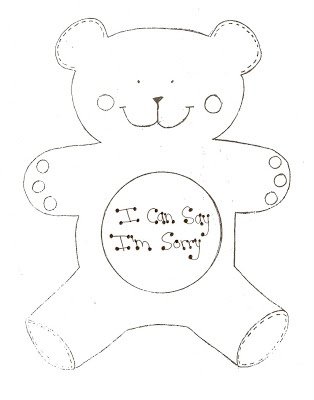 